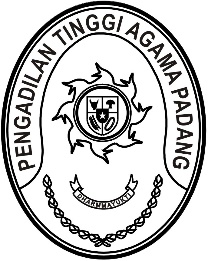 Nomor	:	2397/KPTA.W3-A/KP2.1.2/IX/2023	8 September 2023Lampiran	:	-Perihal	:	Kenaikan Gaji Berkala		a.n. Amrizal, S.Ag.Yth.	Kepala Kantor Pelayanan Perbendaharaan Negara	PadangDengan hormat,Dengan ini diberitahukan, bahwa berhubung telah dipenuhinya masa kerja dan syarat-syarat lainnya kepada :1.	Nama	:	Amrizal, S.Ag.2.	NIP	:	1966031419920310033.	Pangkat/Jabatan	:	Penata Tingkat I (III/d)/ Panitera Pengganti4.	Kantor/Tempat	:	Pengadilan Tinggi Agama Padang5.	Gaji pokok	:	Rp4.370.900,- (empat juta tiga ratus tujuh puluh ribu Sembilan ratus rupiah)	(atas dasar SP terakhir tentang gaji/pangkat yang ditetapkan:a.	Oleh	:	Ketua Pengadilan Agama Pulau Punjungb.	Tanggal dan Nomor	:	23 Agustus 2021, W3-A4/1954/Kp.04.2/VIII/2021c.	Tanggal mulai berlaku	:	01-10-2021d.	Masa kerja golongan	:	26 tahun 0 bulan	pada tanggal tersebutDITETAPKAN KENAIKAN GAJI BERKALA HINGGA MEMPEROLEH:1.	Gaji pokok baru	:	Rp3.481.600,- (tiga juta empat ratus delapan puluh satu ribu enam ratus rupiah) 2.	Berdasarkan masa kerja	:	14 tahun 0 bulan3.	Dalam golongan	:	III/c4.	Mulai berlaku tanggal 	:	01-10-20235.	Kenaikan gaji yang	:	01-10-2025	akan datangDiharapkan sesuai dengan Peraturan Pemerintah Nomor 15 Tahun 2019 kepada Pegawai tersebut dapat dibayarkan penghasilan berdasarkan gaji pokok yang baru.Ketua,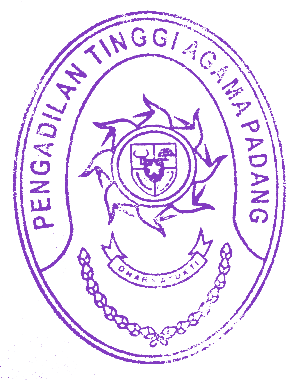 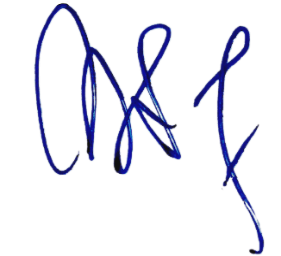 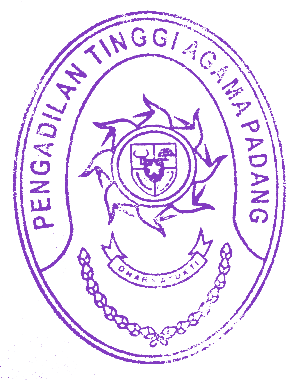 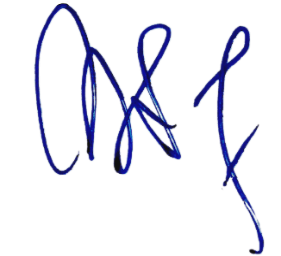 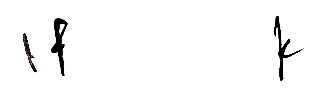 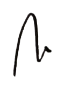 PelmizarTembusan: Kepala Kantor Regional XII Badan Kepegawaian Negara di Pekanbaru;Kepala Kantor PT. TASPEN (Persero) Cabang Padang;Pegawai yang bersangkutan. 